  MADONAS NOVADA PAŠVALDĪBA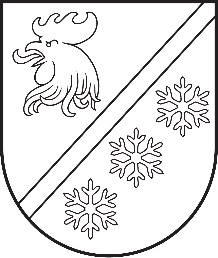 Reģ. Nr. 90000054572Saieta laukums 1, Madona, Madonas novads, LV-4801 t. 64860090, e-pasts: pasts@madona.lv ___________________________________________________________________________MADONAS NOVADA PAŠVALDĪBAS DOMESLĒMUMSMadonā2024. gada 28. martā						        	     		           Nr. 199								                  (protokols Nr. 6, 51. p.)				Par grozījumiem Madonas novada pašvaldības domes 24.01.2023. lēmumā Nr. 6 “Par Madonas novada pašvaldības iestāžu amata vienību sarakstu apstiprināšanu”Madonas novada pašvaldībā ir saņemts Madonas Bērnu un jaunatnes sporta skolas iesniegums, kas reģistrēts ar Nr. 1.1.2/24/255, kurā lūgtas izmaiņas attiecībā uz amata vienību “BMX treneris” un “Basketbola treneris”. Izmaiņas Madonas Bērnu un jaunatnes sporta skolas amata vienību sarakstā neietekmē kopējo mēnešalgas fondu.Izvērtējot visus pretendentus, kuri pieteicās uz vakanto Pašvaldības autoparka pārvaldnieka amatu, netika atrasts piemērots darbinieks, kurš varētu izpildīt funkcijas un darba pienākumus saistībā ar Pašvaldības autoparka pārvaldīšanu, līdz ar ko, lai piesaistītu kompetentu darbinieku, ir priekšlikums palielināt Madonas novada Centrālās administrācijas “Pašvaldības autoparka pārvaldnieks” amata vienības noteikto mēnešalgas likmi un izsludināt atkārtotu konkursu uz iepriekš norādīto vakanto amata vietu.Ņemot vērā, ka uz Madonas novada Centrālās administrācijas Juridiskās un personāla nodaļas vakanto amata vienību “Iepirkumu speciālists” nepieteicās atbilstoši kandidāti, kuri varētu nodrošināt iepirkumu speciālista darba pienākumu izpildi, bet uz vakanto jurista amata vietu pieteicās divi kompetenti darbinieki, tad, lai nodrošinātu abu juristu piesaisti, ir priekšlikums grozīt esošo iepirkuma speciālista amata vienību, to grozot uz amata vienību “Jurists (iepirkumu jomā)”.Saņemts Ērgļu pirmsskolas izglītības iestādes “Pienenīte” (turpmāk – “Ērgļu PII “Pienenīte”) vadītājas E. E. Zaretokas iesniegums, kurā lūgts palielināt Ērgļu PII “Pienenīte” esošo pirmskolas skolotāja palīga amata vienību skaitu par 0,5 amata vienībām, ņemot vērā to, ka Ērgļu PII “Pienenīte” vidējā grupā strādā tikai viens pirmsskolas pedagogs.Madonas novada pašvaldībā ir saņemts Lubānas pilsētas pirmsskolas izglītības iestādes “Rūķīši” (turpmāk – PII “Rūķīši”) iesniegums, kas reģistrēts ar Nr. 2.1.3.1/24/1181, kurā lūgtas izmaiņas attiecībā uz amata vienību “Pirmsskolas skolotāja palīgs”. Lūgtās izmaiņas pamatotas ar Ministru kabineta 09.10.2012. noteikumu Nr. 695 “Kārtība, kādā  piešķir un finansē asistenta pakalpojumu izglītības iestādē” 4. punktu un PII “Rūķīši” saņemtā iesnieguma, kuru iesniedzis 2019.gadā dzimušā izglītojamā pārstāvis. Papildus pieprasītā viena pirmsskolas skolotāja palīga amata vienība nepieciešama, lai nodrošinātu asistenta  klātesamību, kas nodrošinās bērnam atbalstu pārvietošanās, pašaprūpes, socializēšanās un izglītības procesā.Pašvaldību likuma 10. panta pirmajā daļā paredzēts, ka dome ir tiesīga izlemt ikvienu pašvaldības kompetences jautājumu un pieņemt lēmumus citos ārējos normatīvajos aktos paredzētajos gadījumos.Pamatojoties uz Pašvaldību likuma 10. panta pirmo daļu, ņemot vērā 13.03.2024. Uzņēmējdarbības, teritoriālo un vides jautājumu komitejas un 15.03.2024. Izglītības un jaunatnes lietu komitejas un 19.03.2024. Finanšu un attīstības komitejas atzinumus, atklāti balsojot: PAR - 16 (Agris Lungevičs, Aigars Šķēls, Aivis Masaļskis, Andris Dombrovskis, Andris Sakne, Artūrs Čačka, Artūrs Grandāns, Arvīds Greidiņš, Gatis Teilis, Gunārs Ikaunieks, Iveta Peilāne, Kaspars Udrass, Rūdolfs Preiss, Sandra Maksimova, Valda Kļaviņa, Zigfrīds Gora), PRET - NAV, ATTURAS - NAV, Madonas novada pašvaldības dome NOLEMJ:Madonas Bērnu un jaunatnes sporta skolas amata vienību sarakstā, kas apstiprināts ar Madonas novada pašvaldības domes 24.01.2023. lēmumu Nr. 6 (protokols Nr. 1, 6. p.) “Par Madonas novada pašvaldības iestāžu amata vienību sarakstu apstiprināšanu” (Pielikums Nr. 10), izdarīt šādus grozījumus:Ar 01.04.2024. Madonas Bērnu un jaunatnes sporta skolas amata vienību sarakstā grozīt esošo amata vienību “BMX treneris (jauniešu)” ar profesijas kodu 3422 03, amata vienību skaitu 0,4, mēnešalgas likmi 990 EUR, mēnešalgas fondu 396 EUR, amata saimi 44., amata saimes līmeni II, mēnešalgas grupu 7., uz “BMX treneris (jauniešu)” ar profesijas kodu 3422 03, amata vienību skaitu 0,4, mēnešalgas likmi 820 EUR, mēnešalgas fondu 328 EUR, amata saimi 44., amata saimes līmeni II, mēnešalgas grupu 7.;Ar 01.04.2024. Madonas Bērnu un jaunatnes sporta skolas amata vienību sarakstā grozīt esošo amata vienību “Basketbola treneris” ar profesijas kodu 3422 03, amata vienību skaitu 0,4, mēnešalgas likmi 820 EUR, mēnešalgas fondu 328 EUR, amata saimi 44., amata saimes līmeni II, mēnešalgas grupu 7., uz “Basketbola treneris” ar profesijas kodu 3422 03, amata vienību skaitu 0,4, mēnešalgas likmi 990 EUR, mēnešalgas fondu 396 EUR, amata saimi 44., amata saimes līmeni II, mēnešalgas grupu 7.Madonas novada Centrālās administrācijas amata vienību sarakstā, kas apstiprināts ar Madonas novada pašvaldības domes 24.01.2023. lēmumu Nr. 6 (protokols Nr. 1, 6. p.) “Par Madonas novada pašvaldības iestāžu amata vienību sarakstu apstiprināšanu” (Pielikums Nr. 17), izdarīt šādus grozījumus:Ar 01.04.2024. Madonas novada Centrālās administrācijas amata vienību saraksta sadaļā “Ārpus nodaļām esošie speciālisti” grozīt esošo amata vienību “Pašvaldības autoparka pārvaldnieks” ar profesijas kodu 1324 01, amata vienību skaitu 1, mēnešalgas likmi 1270 EUR, mēnešalgas fondu 1270 EUR, amata saimi 9., amata saimes līmeni IV, mēnešalgas grupu 9., uz “Pašvaldības autoparka pārvaldnieks” ar profesijas kodu 1324 01, amata vienību skaitu 1, mēnešalgas likmi 1500 EUR, mēnešalgas fondu 1500 EUR, amata saimi 9., amata saimes līmeni IV, mēnešalgas grupu 9.Ar 01.04.2024. Madonas novada Centrālās administrācijas amata vienību saraksta sadaļā “Juridiskā un personāla nodaļa” grozīt esošo amata vienību “Iepirkumu speciālists” ar profesijas kodu 3323 01, amata vienību skaitu 1, mēnešalgas likmi 1226 EUR, mēnešalgas fondu 1226 EUR, amata saimi 2., amata saimes līmeni IV, mēnešalgas grupu 9., uz “Jurists (iepirkumu jomā)” ar profesijas kodu 2611 01, amata vienību skaitu 1, mēnešalgas likmi 1484 EUR, mēnešalgas fondu 1484 EUR, amata saimi 24., amata saimes līmeni II, mēnešalgas grupu 10.Madonas novada Ērgļu apvienības pārvaldes un tās pakļautībā esošo iestāžu amata vienību sarakstā, kas apstiprināts ar Madonas novada pašvaldības domes 24.01.2023. lēmumu Nr. 6 (protokols Nr. 1, 6. p.) “Par Madonas novada pašvaldības iestāžu amata vienību sarakstu apstiprināšanu” (Pielikums Nr.19), izdarīt šādus grozījumus:Ar 01.04.2024. Ērgļu pirmsskolas izglītības iestādes “Pienenīte” (bez pedagogu amatiem) amata vienību sarakstā grozīt esošo amata vienību “Pirmsskolas skolotāja palīgs” ar profesijas kodu 5312 01, amata vienību skaitu 7,5, mēnešalgas likmi 780 EUR, mēnešalgas fondu 5850 EUR, amata saimi 33., amata saimes līmeni I, mēnešalgas grupu 4., uz “Pirmsskolas skolotāja palīgs” ar profesijas kodu 5312 01, amata vienību skaitu 8, mēnešalgas likmi 780 EUR, mēnešalgas fondu 6240 EUR, amata saimi 33., amata saimes līmeni I, mēnešalgas grupu 4.Madonas novada Lubānas apvienības pārvaldes un tās pakļautībā esošo iestāžu amata vienību sarakstā, kas apstiprināts ar Madonas novada pašvaldības domes 24.01.2023. lēmumu Nr. 6 (protokols Nr. 1, 6. p.) “Par Madonas novada pašvaldības iestāžu amata vienību sarakstu apstiprināšanu” (Pielikums Nr. 20), izdarīt šādus grozījumus:Ar 22.04.2024. Lubānas pirmsskolas izglītības iestādes "Rūķīši" (bez pedagogu amatiem) amata vienību sarakstā grozīt esošo amata vienību “Pirmsskolas skolotāja palīgs” ar profesijas kodu 5312 01, amata vienību skaitu 4,25, mēnešalgas likmi 780 EUR, mēnešalgas fondu 3315 EUR, amata saimi 33., amata saimes līmeni I, mēnešalgas grupu 4., uz “Pirmsskolas skolotāja palīgs” ar profesijas kodu 5312 01, amata vienību skaitu 5,25, mēnešalgas likmi 780 EUR, mēnešalgas fondu 4095 EUR, amata saimi 33., amata saimes līmeni I, mēnešalgas grupu 4.Ar 13.09.2024. Lubānas pirmsskolas izglītības iestādes "Rūķīši" (bez pedagogu amatiem)  amata vienību sarakstā grozīt esošo amata vienību “Pirmsskolas skolotāja palīgs” ar profesijas kodu 5312 01, amata vienību skaitu 5,25, mēnešalgas likmi 780 EUR, mēnešalgas fondu 4095 EUR, amata saimi 33., amata saimes līmeni I, mēnešalgas grupu 4., uz “Pirmsskolas skolotāja palīgs” ar profesijas kodu 5312 01, amata vienību skaitu 4,25, mēnešalgas likmi 780 EUR, mēnešalgas fondu 3315 EUR, amata saimi 33., amata saimes līmeni I, mēnešalgas grupu 4.Uzdot Madonas novada pašvaldības iestāžu vadītājiem, kuru vadīto iestāžu amata vienību sarakstos ir izdarītas izmaiņas ar šo lēmumu, darba tiesiskās attiecības to vadītajās iestādēs organizēt saskaņā ar šajā lēmumā noteikto, ja nepieciešams, izbeidzot, grozot vai nodibinot darba tiesiskās attiecības saskaņā ar darba tiesiskās attiecības regulējošajiem Latvijas Republikā spēkā esošajiem normatīvajā aktiem.Uzdot Madonas novada Centrālās administrācijas Juridiskajai un personāla nodaļai, aktualizējot Madonas novada pašvaldību iestāžu amata vienību sarakstus, ņemt vērā šajā lēmumā noteiktos grozījumus amata vienību sarakstos.Uzdot Madonas novada Centrālās administrācijas Finanšu nodaļai, veicot ar darbinieku atlīdzību saistītos aprēķinus un maksājumus, ņemt vērā šajā lēmumā noteiktos grozījumus amata vienību sarakstos. Finanšu līdzekļus amata vienību atlīdzības izmaiņu finansēšanai paredzēt no Madonas novada pašvaldības 2024. gada budžeta nesadalītajiem līdzekļiem, bet attiecībā uz amata vienību izmaiņām Madonas novada Ērgļu apvienības pārvaldē no Madonas novada Ērgļu apvienības pārvaldes 2023. gada budžeta nesadalīto līdzekļu atlikuma. Finanšu līdzekļus amata vienību atlīdzības izmaiņu finansēšanai Madonas novada Lubānas apvienības pārvaldē paredzēt no Madonas novada pašvaldības 2024. gada budžeta nesadalītajiem līdzekļiem, kas ņemti no Lubānas apvienības pārvaldes 2023. gada atlikuma.             Domes priekšsēdētājs					             A. Lungevičs	Lauva 26199545